Classification Activity 2: Reasoning: Which animal belongs to which group? Explain.In small groups of 3 – 4, order the animals into GROUPS. 
You can have as many groups as you like, BUT, one animal by itself is not a group. Also, you don’t want any animals being in a group where they don’t belong!You need to have good reasons for placing your animals in these groups. You will need to explain why the animals are grouped and use the word “because”. Each group will explain their groupings. These are all animals found in Australia or Australian Territories and depicted on stamps.  Activity AActivity B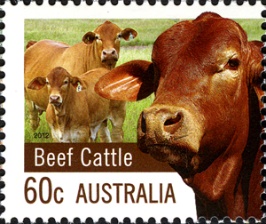 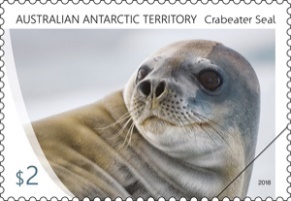 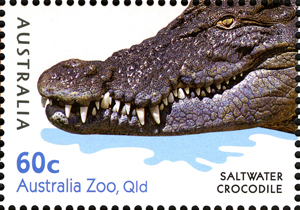 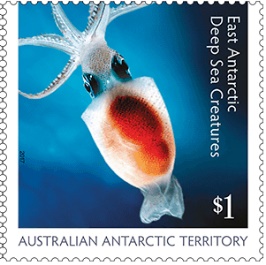 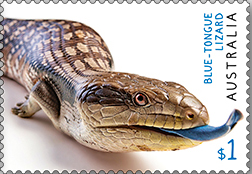 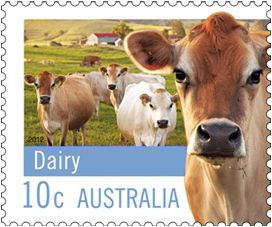 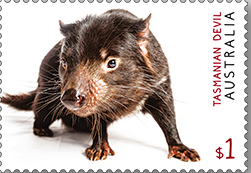 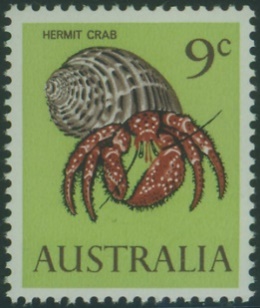 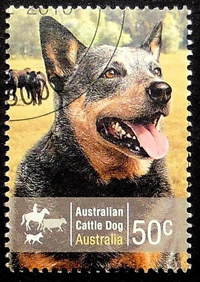 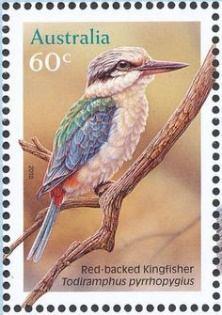 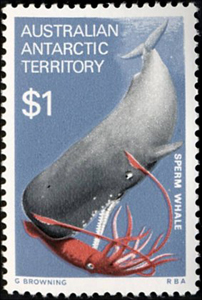 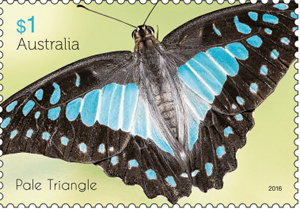 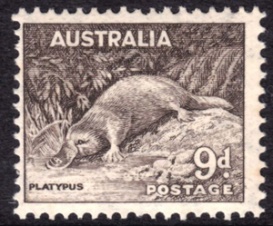 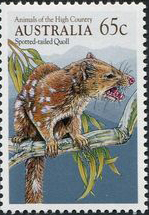 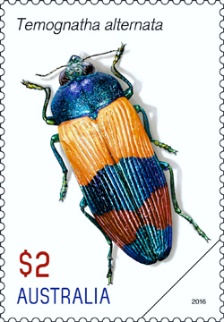 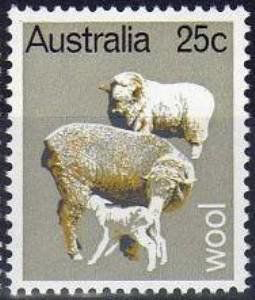 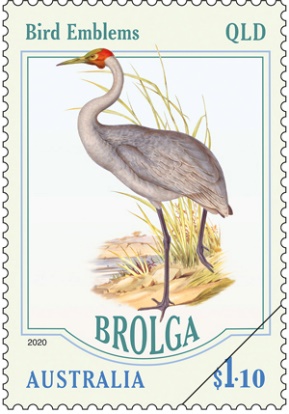 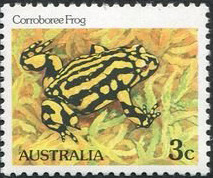 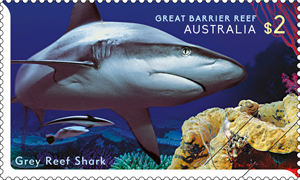 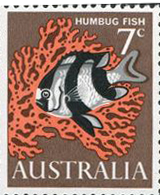 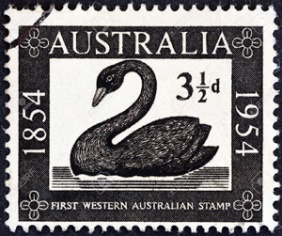 Activity C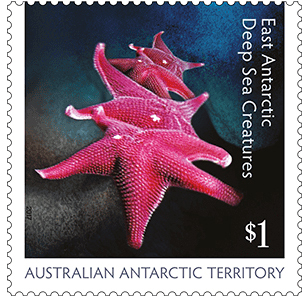 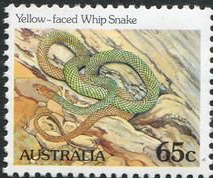 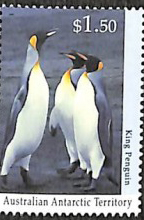 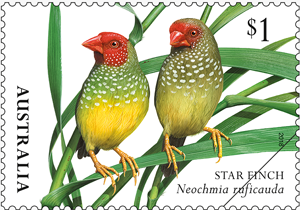 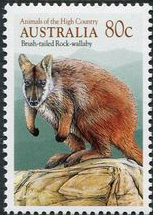 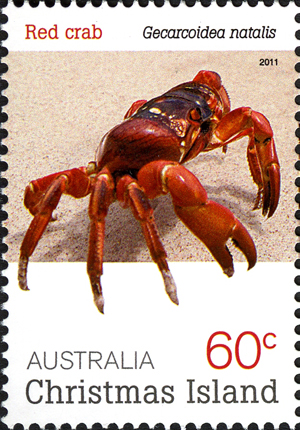 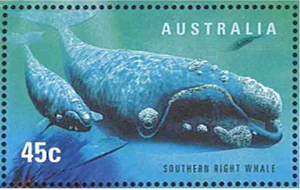 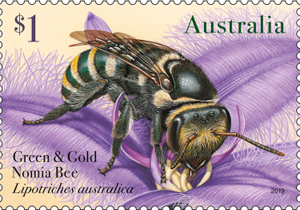 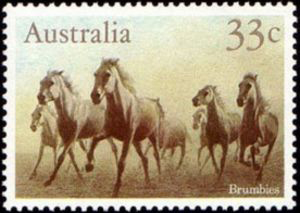 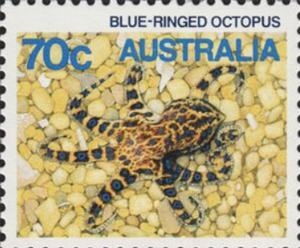 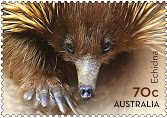 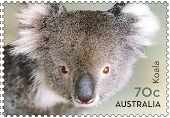 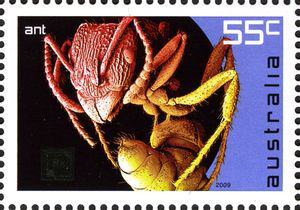 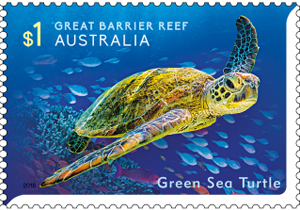 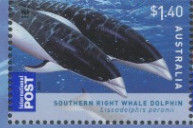 